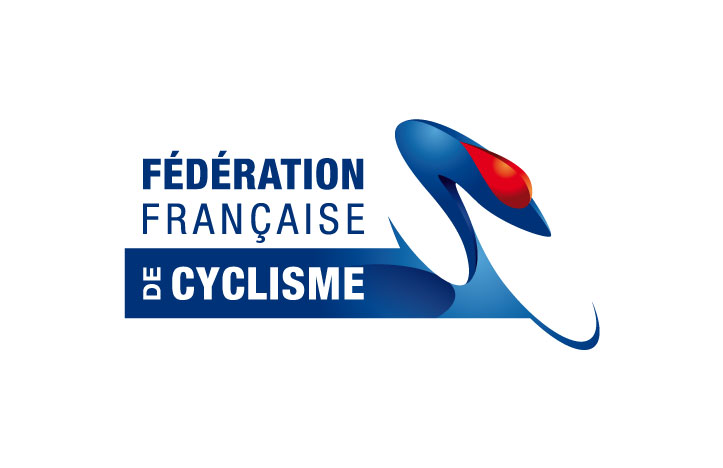 Je soussigné (magasin) …………………………………………………………………….atteste que le vélo (Marque)………………………………………………. (Modèle) ………………………....(Année)…………………..……. n’a subi aucune transformation qui pourrait augmenter sa puissance ou porter la vitesse d’assistance au-delà des 25km/h règlementaire.Ce  VTTae dispose d’une programmation de circonférence de roue arrière de ………………….…….. mm qui correspond à la circonférence réelle de cette même roue (5% de marge d’erreur tolérée).Fait à :……………………Le :………………………Tampon du magasin